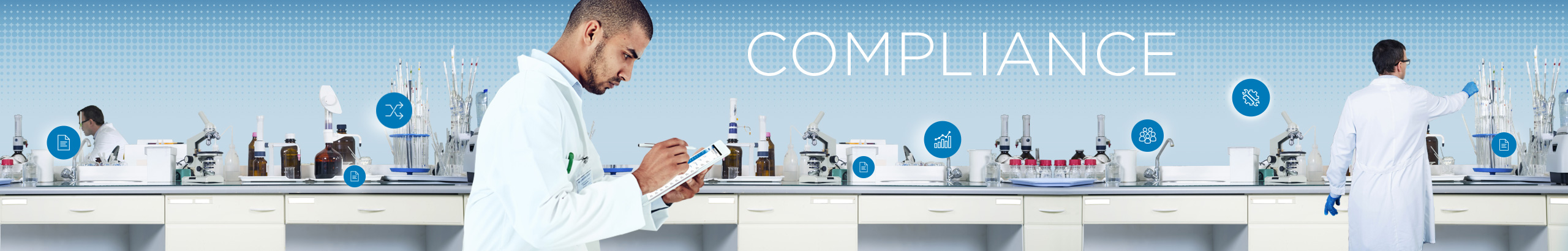 Secure and Controlled 
File Sharing & 
Workflow Management for Pharmaceutical Industry
WhitepaperValid from 5th of August 2016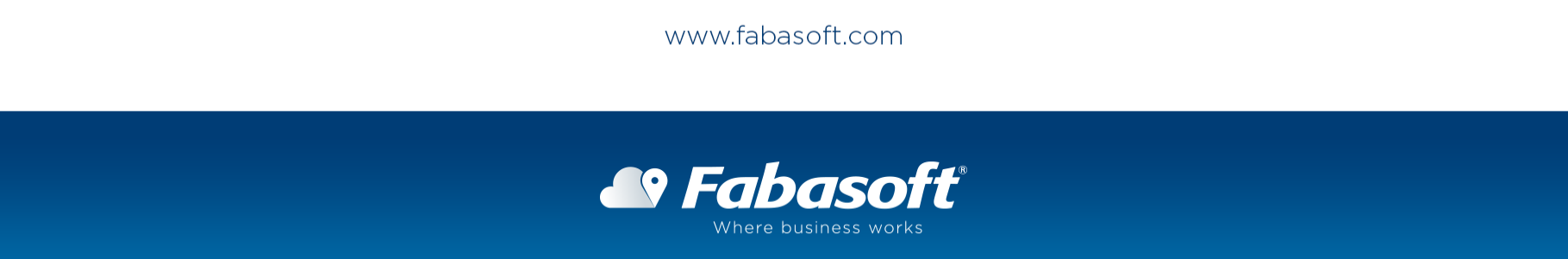 Copyright © Fabasoft Austria GmbH, 4020 Linz, Austria, 2017. All rights reserved. All hardware and software names are trade names 
and / or trademarks of their respective manufacturers.
Due to the transmission and presentation of these documents alone
no rights to our software, our services and service results or other proprietary rights founded.
Content
1 Introduction	42 Terms and Conditions	43 Requirements for Pharmaceutical Industries	54 Advantages	74.1 Security	74.2 Transparency	74.3 Compliance	84.4 Quality	84.5 Experience	84.6 Agility	84.7 Flexibility	84.8 Simplicity	94.9 Support	94.10 Cost Efficiency	95 Responsibilities of the Pharmaceutical Company	106 Certificates	107 GxP Compliance	128 Comparison EU GMP Annex 11 & FDA 21 CFR Part 11	139 Fabasoft	14IntroductionIn clinical research, scientific documentation or medical information very often sensitive data such as e. g. scans, diagnoses, patient data etc. must be exchanged between pharmaceutical companies and their partners. Conventional tools as email, ftp services, download links or usb drives do not fulfill the high regulations of pharmaceutics in terms of data protection, security and compliance. Additionally there is a rising demand to increase productivity and reduce costs. This trends cause the need for common mobile content editing in real-time between researchers, healthcare professionals, patients and other business partners.The Fabasoft Cloud satisfies these needs by a comprehensive set of functions, which are part of the standard editions and validated accordining to EU GMP Annex 11. Furthermore the cloud solution can easily, quickly and individually be modelled according to the needs of the customer. Within the Fabasoft Cloud pharmaceutic companies can securely synchronise, share and edit documents between all users of a project, and can easily design and manage workflows as e. g. the approval of results of a clinical study. All data handling is fully controlled via full audit-proof archiving. The quality management system, the IT service management system and IT security management of the Fabasoft Cloud is capable to provide products and services that are able to satisfy the requirements of customers in the GxP regulated industries, which has been audited in August 2016. This applies equally to the processes during development of the software and to the processes of supplying the software in a private cloud as SaaS.Terms and Conditions 
In this document the following terms and definitions are used:Requirements for Pharmaceutical IndustriesUsing electronic media for document management as well as workflow management (including digital signatures), the risk for not documented actions by non-authorised persons is higher than working with paper and handwritten signatures. Therefore necessary regulations for electronic tools used in pharmaceutical industry for the above described purposes are defined by the European Commission via EU Annex 11 to the good manufacturing practice guidelines and by the U.S. Food and Drug Administration in the code of federal regulations, title 21, part 11.The main requirements covered by both guidelines are:AdvantagesThe Fabasoft Cloud offers the following advantages for the pharmaceutical industry:SecurityCustomers of the Fabasoft Cloud can decide themselves, if their data shall be stored in one of the Fabasoft data centres in Germany, Austria or Switzerland. Even for single projects, users can select the data location individually. The services are highly available due to redundant servers.  Fabasoft has local offices in these countries, such that local contracting partners and agreements following local law ensure that local data protection regulations are met. All data used in the cloud are encrypted end-to-end by Fabasofts’s own encryption standard “Secomo”. Documents can be synchronised and shared between users from different companies easily via so-called “teamrooms”. Therefore it is essential to make sure that shared keys for encryption enable users only to access and read information, for which they have the appropriate rights. The master key is securely stored in the Secomo appliance and never leaves it.  For all users the access rights of a teamroom or a document are clearly defined. The administrator of the Fabasoft Cloud can easily manage access rights and e. g. repeal access rights for any exited user. Furthermore data on an external device as a smart phone, tablet or laptop can be remote wiped by the administrator. Thus full data control for shared information remains at the customer. Fabasoft is an independent cloud provider operating its own infrastructure (software, hardware, engineering, support).TransparencyDue to the clear front end, any user of the Fabasoft Cloud always knows, where his data is stored. Additionally it is clearly defined with whom one is sharing data with what access rights (read, change, full control). Due to full audit-proof archiving it is recorded at any time, who accesses how what data and when. Using digital signature blocks in workflows results in full transparency about any approvals or other actions on documents.ComplianceThe Fabasoft Cloud is fully certified as audit-proof archive for data handling. The time travel function gives access to a seamless history of documents and even complete projects. Defined released versions of documents (e. g. terms and conditions) provide a clear and traceable basis for collaboration. This feature is especially valuable in ordert o document who has approved when a document. Defined workflows automate, secure and control important processes.Quality100 percent of the code of the Fabasoft Cloud was created in Europe. The Fabasoft headquarters is located in Linz/Austria. The cloud solution is certified according to the highest European standards and has been awarded so far with most certificates for cloud solutions worldwide – especially related to security and compliance. The Fabasoft Cloud was originally designed and created as native cloud solution. Therefore it is a well established and over several years proven tool for boundless digital records management for pharmaceutical companies.ExperienceFabasoft has more than 28 years experience in digitising business processes. Almost all customers are from pharmaceutics, industry, finance or the public sector. So the senior engineers at Fabasoft have specific knowledge about the needs in these markets. Additionally the company has several offices in Germany, Austria and Switzerland as well as docking points for partners in London and Boston. Thus apart from business knowledge, Fabasoft offers its customers know-how about the national market and regulations inside the European Union.AgilityPharmaceutical companies benefit from real-time collaboration of internal team members as well as external partners. Documents can be synchronised, shard and edited via desktop, laptop, tablet or smartphone. Apps for content edition and workflow management even further enhance mobility. Free monthly updates of the Fabasoft Cloud deliver new features and innovations to all customers such that they can permanently work with latest state-of-the-art software. The easy handling of the cloud solution accelerates business processes. The combination of private cloud and public cloud offers scalability when more resources are needed for a single project or other purposes. The experienced Fabasoft Cloud engineers offer their know-how to develop new business models in co-creation with the customer for their specific use cases. An intelligent semantic search makes sure that user quickly find the right information.FlexibilityDepending on the requirements of the customer and/or the existing IT infrastructure, the Fabasoft Cloud can be used as public cloud, private cloud or hybrid cloud. Using the public cloud, customers rent their storage packages and a number of user licenses within the Fabasoft Cloud data centres. The private cloud is installed as appliance (combination of hardware and pre-installed software) in the customer’s data centre. Customers interested in a hybrid cloud solution select from a private cloud operated by themselves in their data centre plus the use of the public cloud (for maybe single projects), or their private cloud operated by Fabasoft in one of the Fabasoft Cloud data centres. In the standard edition several interfaces (APIs) are available as e. g. for SAP. Documents can be edited offline and are automatically synchronised once the device is connected to the internet again. Mobile content editing is possible via e. g. Microsoft Office 365. Manifold options for the configuration of the Fabasoft Cloud, platform independence and 22 available languages offer even more flexibility.SimplicityAfter implementing a cloud solution, the success is totally dependent upon the simplicity how it can be used and the acceptance of the users. Fabasoft has invested a lot of effort to offer highest usability and clarity for users of the Fabasoft Cloud. Additionally it offers full accessibility, which has also been certified by the “Pfennigparade” – a renowned German centre for web accessibility. Using certificates, which are installed on a device, Active Directory or digital IDs users can use single-sign-on to access the Fabasoft Cloud. The adminstrator can simply manage user rights and access rights within the Fabasoft Cloud. New persons can easily and quickly invite external partners to join a project and register to the Fabasoft Cloud. Clients with their own data centre can benefit from using the Fabasoft Private Cloud appliance, which is delivered as hardware unit with pre-installed and pre-configured software, such that the time for installation and commissioning is minimized.SupportLocal contact persons in local offices ensure a personal, fast and qualified support for customers of the Fabasoft Cloud. 99 percent of 1st level inquiries are answered within 2 hours with specific proposals for the solution. This highly qualitative support is part of signed and guaranteed service level agreements (SLAs). Also users of the Fabasoft Public Cloud can utilize this support. Especially when the requirements for a projects are individual, experienced Fabasoft senior engineers work out a concept with the customer how to optimally utilize the Fabasoft Cloud for the considered use case. Trainings about the Fabasoft Cloud can be booked at the Fabasoft Academy.Cost EfficiencyEspecially in regulated industries the requirements concerning privacy, security and compliance are very high. Buying, operating, continuously developing and supporting an individual software solution is therefore very costly. This circumstance and the points mentioned at the introduction of this whitepaper drive many pharmaceutical companies towards cloud solutions. The following benefits regarding cost efficiency can usually be achieved:
Advanced productivity of employeesReduction of shadow ITReduction of redundant dataMultiple functions already included in the standard editionReduction of email volumeReduction of costs for internal document managementReduction of expenses for IT infrastructureRelease valueable internal IT resources in ordert o push digital transformationResponsibilities of the Pharmaceutical Company
Potential customers of the Fabasoft Cloud in the pharmaceutical industry still have the responsibility to validate the system to verify that it fits for the intended purpose, i. e. a GxP regulated company using Fabasoft’s products and services is still responsible todocument the supplier evaluation process,provide documented evidence that the used products and services fulfill the requirements for the specified intended use consistently,have a written contract covering the outsourced activities in compliance with applicable GxP-regulations andmonitor the performance of the service provider and the fulfillment of the contract.Certificates
A cloud solution used for file sharing, common editing and workflow management in pharmaceutics should have the following certificates in order to fulfill the high demands in terms of security and compliance:
GxP Compliance
The audit of the Fabasoft Cloud according to the regulations of EU GMP Annex 11 included:Overall Processes:General AspectsOrganisation, Personnel and QualificationQuality Management SystemDocumentation ControlSecurityService Provider AssessmentManaged Operations:General Service DeskOperational Change ManagementConfiguration ManagementSystem Maintenance and SupportPeripheralsSystem Development and Project Management:General Development AspectsSoftware Lifecycle and Project ManagementSpecify and DesignBuild and TestImplement and UseProject Change and Configuration ManagementInfrastructure ManagementQuality Planning and Reporting
The audit from August 2016 fully certifies that pharmaceutical companies using the Fabasoft Cloud are capable to fulfill all criteria for the use of computerized systems defined in EU GMP Annex 11.Comparison EU GMP Annex 11 & FDA 21 CFR Part 11A comparison between the European Union’s Annex 11 of GMP rules and FDA’s 21 CFR Part 11 shows, that both guidlines cover the same topics. However, there exist some differences as follows. Only those sections are mentioned, where one of the guidelines has no substantial equivalent.Comparison from EU GMP Annex 11 to FDA 21 CFR Part 11:Comparison from FDA 21 CFR Part 11 to EU GMP Annex 11:This comparion shows that the EU GMP Annex 11 has only single sections, where no equivalent definition exists. But according to the above tabular the Fabasoft Cloud also fulfills these requirements.
Fabasoft 
Fabasoft has been digitising records management and has been realising innovative services for companies, their business partners and for public administration for more than 28 years. More than 200 employees are working for the realisation of the corporate vision: Fabasoft is the standard product for the boundless digital records management in manufacturing, health care, finances and in the public sector in Europe. Fabasoft’s software products ensure the consistent capture, process-oriented handling, secure storage and context-sensitive finding of all digital business documents. These functions are used in both on premise installations in customer data processing centers, as well as SaaS and cloud services.The Fabasoft Group is represented by subsidiaries in Germany, Austria, Switzerland, Great Britain and the USA. Furthermore, it maintains sales and project partnerships in these and other countries. Fabasoft AG, with its headquarters in Linz, Austria, acts as the Group’s administrative body.www.fabasoft.com TermDefinitionGxPGood (anything) practice quality guidelines and regulationsM = ManufacturingManufacturing of pharmaceutical products or medical devices (but can also be applied to food)C = ClinicalExecution of clinical studies e. g. for pharmaceuticalsL = LaboratoryOperation of laboratoriesCFRCode of Federal RegulationsCodification of the general and permanent rules and regulations published by executive departments and agencies of the federal government of the USAEU-GMPDefines the GMP rules for the pharmaceutical industry in the European UnionSaaSSoftware as a ServiceSoftware licensing and delivery model in which software is licensed on a subscription basis and is centrally hosted (cloud).IaaSInfrastructure as a ServiceProviders supply resources like physical computing resources, location, data partitioning, scaling, security, backup etc. on-demand from their large pools of equipment installed in data centers.PaaSPlatform as a ServiceProviders usually deliver a computing platform, typically including operating system, programming-language execution environment, database and web server.ITILOffice Government Commerce’s IT Infrastructure LibraryRequirementDescriptionLife cycle and validation of computerized systemsComputerized systems, which are used for GMP-related activities, must be validated. The validation process has to be defined by means of a risk-based approach. It must cover all relevant steps of the life-cycle and include appropriate documentation. The functionality of the system must be documented fully traceable in terms of specifications or a system description throughout the whole life-cycle. A formal process for change control and a method for the management of incidents have to be defined. Regular evaluation has to confirm that the validated status of the system is maintained.Suppliers and service providerReliability and competence of suppliers and service providers are crucial. Therefore the evaluation of a vendor shall be done risk-based. Between a regulated company and these third parties a formal agreement has to exist, where responsibilities of the vendor are clearly defined.Data integrityElectronic records as well as electronic signatures have to be as reliable and trustworthy as paper records. The system must have the ability to recognize the changing of records. Manually entered data as well as data, which are interchanged with other electronic systems, have to be automatically audited in terms of proper and secure data handling. The system must be able to generate correct and complete copies for electronic records. The same requirement applies to the accessibility, the readability and integrity of archived data during the retention period.Audit trail & support for change managementIn addition to the defined change control of the system itself, also changes to GMP relevant data have to be recorded throughout the life-cycle. Such an audit trail must include information about the change (before/after), the identity of the user, a time stamp and the reason for the change.System access, user authentication and password managementOnly authorised persons may have access to the system. Special attention shall be paid to the password security. Changes to the configuration of user access management must be recorded. The validity of user IDs has to be checked in regular time intervals. In the case of any loss or an exit of a person, there have to exist procedures to repeal access rights. Particular attention shall be paid to equipment, which uses user IDs or password information.Digital signaturesElectronic signatures are legally binding and to all respects equivalent to handwritten signatures on paper. Apart from the mentioned requirements concerning user IDs and passwords, the system must be able to clearly assign an electronic signature to one single person. They must be coupled to the electronic records and copying or changing must be prevented.Open systemsUsing open systems further controls or tools might be necessary in order to secure data integrity and confidentiality.CertificatesFabasoft CloudEuroCloud Star AuditThe EuroCloud Star Audit (ECSA V3.0) certification system is used for the audit and external quality evaluation of Cloud services in Europe. It is based on best practices and is carried out by the renowned organisation EuroCloud Europe. The list of auditing criteria comprises full details of the service provider and the actual location of the data, regulations regarding contracts and compliance, security and data protection, infrastructure operations and their related processes as well as the evaluation of the specific service types IaaS, PaaS and SaaS. Fabasoft Cloud received the certification in 2015.ISO 9001 Quality Management Systems – RequirementsISO 9001 describes the requirements for a quality management system, which an organisation has to fulfill in order to provide products and services which satisfy customer requirements and applicable requirements of authorities.Since 2005 the entire Fabasoft company has been certified. ISO 20000-1 Service Management System RequirementsISO 20000 is the international standard for IT service management. It is strongly related to the ITIL framework.In 2011 Fabasoft received the ISO 20000 certificate for the IT service Folio Cloud (today Fabasoft Cloud) and Folio SaaS.ISO 27001 – Information SecurityISO 27001 is the international standard for information security.Since 2008 Fabasoft has been certified by the ISO 27001 standard. In 2015 the audit included also the ISO 27018 – code of practice for protection of personally identifiable information (PII) in public clouds acting as PII processors.Certified Cloud Services (TÜV Rheinland)Secure data hostingSecure data transmissionSecure operation of business-critical applicationsQuality and availability of service provision − high service continuity, high on-demand scalabilitySecure, high-quality data access and data storage − secure login methods and authentication system for data access control on network levelState-of-the-art protection against attacksThe TÜV Rheinland i-sec GmbH certification confirms that the Fabasoft Cloud GmbH services Fabasoft Cloud, Fabasoft Folio SaaS, HeadsUp! User Engagement and Mindbreeze InSite meet the objectives to the left for cloud infrastructure and cloud application.ISAE 3402 Type 2The International Standard on Assurance Engagements (ISAE 3402) is the international testing standard that assesses the effectiveness of internal control systems (IKS) of service providing organizations. The standard was created by the International Auditing and Assurance Standards Board (IAASB).Up until 2011 Fabasoft was tested according to the AICPAs reporting standard SAS 70 Type 2, afterwards according to ISAE.IDW PS 880The KPMG Advisory GmbH examined the Fabasoft Cloud regarding auditability by Austrian, German and Swiss commercial and tax law and issued the certificate referred to IDW PS 880. The Fabasoft Cloud corresponds thus in Germany, Austria and Switzerland the required storage rules (GAAP-compliant archiving).Since April 2016 the Fabasoft Cloud is certified according to IDW PS 880.Annex 11
Section No.EU GMP Annex 11:
TitleFDA 21 CFR Part 11:
Substantially equivalent1Risk managementNot covered3Suppliers and service providerNot covered4ValidationPartially not covered7Data storagePartially not covered8PrintoutsPartially not covered12SecurityPartially not covered13Incident ManagementNot covered15Batch releaseNot covered16Business continuityNot coveredPart 11
Section No.FDA 21 CFR Part 11:
TitleEU GMP Annex 11:
Substantially equivalentFabasoft Cloud11.10(j)User accountability for actions initiated under e-signaturesNot coveredHas to be handled by customer – the records as a basis for any decision are available due to audit-proof archiving of all actions.11.100(a)Unique/not reused electronic signaturesNot coveredWorkflows can be designed, managed and are documented in the Fabasoft Cloud. A user can e. g. approve a document. His identification is recorded (see 110.00(b) below), when passing the two factor authentification. Therefore no one else can reuse his signature within the Fabasoft Cloud.11.100(b)Verify identityNot coveredIn each user record the Fabasoft Cloud documents how he has identified himself during login.